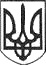 РЕШЕТИЛІВСЬКА МІСЬКА РАДАПОЛТАВСЬКОЇ ОБЛАСТІВИКОНАВЧИЙ КОМІТЕТПРОТОКОЛпозачергового засідання виконавчого комітету13 листопада 2020 року                                                                                 № 49Кількісний склад виконавчого комітету - 10 осіб.Присутні - 6 членів виконавчого комітету:Дядюнова О.А. - секретар міської ради, головуюча;Малиш Т.А. - керуючий справами, секретар;Члени виконавчого комітету:Вакуленко Н.В., Гладкий І.С., Радість Н.А., Сивинська І.В.Відсутні - 4 члени виконавчого комітету: Гайдар В.М., Романько М.О.., Сорока О.М., Шинкарчук Ю.С.Запрошені: 	Колотій Н.Ю. - начальник відділу з юридичних питань та управління комунальним майном, Любиченко М.В. - спеціаліст І категорії відділу архітектури, містобудування та надзвичайних ситуацій, Онуфрієнко В.Г. - начальник фінансового відділу.Порядок денний:	1. Про встановлення на території Решетилівської міської об’єднаної територіальної громади карантину з метою запобігання поширенню гострої респіраторної хвороби COVID-19.	Доповідає: Любиченко М.В. -  спеціаліст І категорії відділу архітектури, містобудування та надзвичайних ситуацій	2. Різне.	Дядюнова О.А.- секретар міської ради, яка запропонувала проголосувати за порядок денний за основу.Результати голосування: „за” - 6, „проти”- немає,  „утримались”- немає.	Дядюнова О.А.- секретар міської ради, яка запропонувала включити до порядку денного питання: ,,Про зміни в бюджеті міської об’єднаної  територіальної громади на 2020 рік”.	Доповідає: Онуфрієнко В.Г. - начальник фінансового відділу.Результати голосування: „за” - 6, „проти”- немає,  „утримались”- немає.	 Дядюнова О.А.- секретар міської ради, яка запропонувала проголосувати за порядок денний в цілому.Результати голосування: „за” - 6, „проти”- немає,  „утримались”- немає.Порядок денний прийнятий в цілому одноголосно.1. СЛУХАЛИ:	Любиченка М.В. - спеціаліста І категорії відділу архітектури, містобудування та надзвичайних ситуацій, який враховуючи постанову Кабінету Міністрів України від 11.11.2020 року № 1100 ,,Про внесення змін до постанови Кабінету Міністрів України від 22 липня 2020 р. № 641 запропонував:	1. Продовжити дію карантину на території Решетилівської міської об’єднаної територіальної громади  до 31 грудня 2020 р.	2. На час дії карантину заборонити:	1) проведення масових (культурних, у тому числі концертів, спортивних, соціальних, релігійних, рекламних тощо) заходів за участю більш, як 20 осіб (у разі проведення заходів з кількістю учасників до 20 осіб організатор забезпечує дотримання між учасниками фізичної дистанції не менш, як 1,5 метра), крім проведення офіційних спортивних заходів, включених до Єдиного календарного плану фізкультурно-оздоровчих та спортивних заходів України, та матчів командних ігрових видів спорту професійних спортивних клубів без глядачів за умови дотримання учасниками таких заходів відповідних санітарних і протиепідемічних заходів та здійснення обов’язкового щоденного контролю за станом здоров’я учасників;	2) діяльність кінотеатрів та театрів з наповненістю кінозалів або залів понад 50 відсотків місць у кожному окремому кінозалі або залі;	3) діяльність музеїв, які не забезпечують можливість обмежити кількість відвідувачів у залі з розрахунку 1 особа на 20 кв. метрів приміщення;	4) здійснення регулярних та нерегулярних перевезень пасажирів автомобільним транспортом, зокрема перевезень пасажирів на міських автобусних маршрутах у режимі маршрутного таксі, у міському, приміському, міжміському сполученні в кількості більшій, ніж кількість місць для сидіння, що передбачена технічною характеристикою транспортного засобу, визначена в реєстраційних документах на цей транспортний засіб.	Перевізник несе відповідальність за забезпечення водіїв засобами індивідуального захисту, зокрема респіраторами або захисними масками, та здійснює контроль за використанням засобів індивідуального захисту, зокрема респіраторів або захисних масок, пасажирами під час перевезення, у тому числі виготовлених самостійно;	5) проведення дискотек, робота розважальних закладів (нічних клубів), діяльність закладів громадського харчування (ресторанів, кафе, барів, закусочних, їдалень, кафетеріїв, буфетів тощо) з організацією дозвілля;	6) робота після 22-ї та до 7-ї години суб’єктів господарювання з надання послуг громадського харчування (ресторанів, кафе, барів, закусочних, їдалень, кафетеріїв, буфетів тощо), крім діяльності з надання послуг громадського харчування із здійсненням адресної доставки замовлень та замовлень на винос;	7) розміщення відвідувачів у закладах громадського харчування на відстані меншій, ніж 2 метри між місцями для сидіння за сусідніми столиками та більш, як чотири особи за одним столом (без урахування дітей віком до 18 років), за умови, що відвідувачі заходять до закладу і пересуваються по ньому з вдягненими засобами індивідуального захисту органів дихання, що прикривають ніс і рот (крім часу сидіння за столом для приймання їжі та/або напоїв);	8) діяльність суб’єктів господарювання, які обслуговують відвідувачів, в яких:	а) не нанесено маркування для перебування в черзі з дотриманням дистанції між клієнтами не менш, як 1,5 метра;	б) не забезпечено працівників засобами індивідуального захисту органів дихання (захисні маски або респіратори) та не здійснюється належний контроль за їх використанням;	в) не забезпечується централізований збір використаних засобів індивідуального захисту в окремі контейнери (урни);	9) діяльність закладів, що надають послуги з розміщення (крім готелів, установ і закладів, які надають соціальні послуги, реабілітаційних установ для осіб з інвалідністю та дітей з інвалідністю, а також санаторно-курортних закладів та стаціонарних відділень первинного та складного протезування протезно-ортопедичних підприємств, що належать до сфери управління Міністерства соціальної політики);	10) відвідування закладів освіти здобувачами освіти групами кількістю більш як 20 осіб, крім закладів дошкільної, загальної середньої, позашкільної та спеціалізованої мистецької освіти;	11) відвідування закладів дошкільної, загальної середньої, позашкільної, спортивної та спеціалізованої мистецької освіти у разі, коли на самоізоляції через контакт з пацієнтом з підтвердженим випадком COVID-19 перебуває більш, як 50 відсотків здобувачів освіти та персоналу закладу освіти;	12) проведення закладами охорони здоров’я планових заходів з госпіталізації, крім:	а) надання медичної допомоги внаслідок ускладненого перебігу вагітності та пологів;	б) надання медичної допомоги вагітним, роділлям, породіллям, новонародженим;	в) надання паліативної медичної допомоги у стаціонарних умовах;	г) проведення інших невідкладних і термінових заходів з госпіталізації, якщо внаслідок їх перенесення (відтермінування) існує значний ризик для життя або здоров’я людей;	13) діяльність спортивних залів, фітнес-центрів, які не забезпечують можливість обмежити кількість відвідувачів у залі з розрахунку 1 особа на 20 кв. метрів приміщення;	14) відвідування пунктів (місць) тимчасового тримання осіб, пунктів тимчасового перебування іноземців та осіб без громадянства, які незаконно перебувають в Україні, та пунктів тимчасового розміщення біженців, крім осіб, які надають правову допомогу особам, які перебувають в таких пунктах;	15) відвідування сторонніми особами (крім законних представників, членів сім’ї, родичів за умови дотримання всіх протиепідемічних заходів, не частіше, ніж один раз на тиждень) установ і закладів соціального захисту, в яких тимчасово або постійно проживають/перебувають громадяни похилого віку, ветерани війни і праці, особи з інвалідністю, особи із стійкими інтелектуальними або психічними порушеннями, установ і закладів, що надають соціальні послуги сім’ям/особам, які перебувають у складних життєвих обставинах, крім установ і закладів, які надають соціальні послуги екстрено (кризово).	На вході до передбачених цим пунктом закладів, місць проведення заходу, де встановлено обмеження щодо максимальної кількості осіб залежно від площі, розміщуються інформаційні матеріали із зазначенням можливої максимальної кількості відвідувачів.	16) перебування в громадських будинках і спорудах, громадському транспорті без вдягнутих засобів індивідуального захисту, зокрема респіраторів або захисних масок, що закривають ніс та рот, у тому числі виготовлених самостійно;	17) перебування на вулицях без документів, що посвідчують особу, підтверджують громадянство чи її спеціальний статус, без посвідчення про взяття на облік бездомної особи, довідки про звернення за захистом в Україні;	18) самовільно залишати місця самоізоляції, обсервації.	3. Додатково до обмежень, передбачених пунктом 2 цього рішення, в період з 00 годин 00 хвилин суботи до 00 годин 00 хвилин понеділка на території Решетилівської міської об’єднаної територіальної громади з               14 листопада 2020 р. до 30 листопада 2020 р. забороняється:1) приймання відвідувачів суб’єктами господарювання, які провадять діяльність у сфері громадського харчування (барів, ресторанів, кафе тощо), крім діяльності з надання послуг громадського харчування із здійсненням адресної доставки замовлень та замовлень на винос;2) приймання відвідувачів в інших закладах розважальної діяльності;3) приймання відвідувачів суб’єктами господарювання, які провадять діяльність у сфері торговельного і побутового обслуговування населення, крім:а) торгівлі продуктами харчування на торговельних площах не менше 60 відсотків яких призначено для торгівлі продуктами харчування, пальним, лікарськими засобами та виробами медичного призначення, ветеринарними препаратами, кормами;б) провадження діяльності з надання фінансових послуг, діяльності фінансових установ і діяльності з інкасації та перевезення валютних цінностей, діяльності операторів поштового зв’язку, а також медичної практики, ветеринарної практики, діяльності автозаправних комплексів (без зон харчування), діяльності з технічного обслуговування та ремонту транспортних засобів;в) торговельної діяльності із здійсненням адресної доставки замовлень;4) діяльність закладів культури і проведення культурних масових заходів, крім роботи суб’єктів господарювання, пов’язаної з виробництвом аудіовізуальних творів, зокрема здійснення кіно- та відеозйомки, за умови обмеження доступу до місця зйомки (знімального майданчика) сторонніх осіб та використання персоналом (крім акторів під час знімального процесу), залученим до виробництва аудіовізуального твору, респіраторів або захисних масок, у тому числі виготовлених самостійно. Діяльність суб’єктів господарювання, пов’язана з виробництвом аудіовізуальних творів, не є масовим заходом;	5) приймання відвідувачів спортивних залів, фітнес-центрів.	4. Визнати таким, що втратило чинність  рішення  виконавчого комітету від 31.07.2020 року № 136 ,,Про встановлення на території Решетилівської міської об’єднаної територіальної громади карантину з метою запобігання поширенню гострої респіраторної хвороби COVID-19, спричиненої коронавірусом SARS-CoV-2” (зі змінами).ВИРІШИЛИ: Проєкт рішення № 199 прийняти як рішення виконавчого комітету (додається).Результати голосування: „за” - 6, „проти”- немає,  „утримались”- немає.2. СЛУХАЛИ:	Онуфрієнка В.Г. - начальника фінансового відділу, який запропонував: 	1. Зменшити доходи загального фонду бюджету Решетилівської міської об’єднаної територіальної громади по ККД 41053000 „Субвенція з місцевого бюджету на проведення виборів депутатів місцевих рад та сільських, селищних, міських голів, за рахунок відповідної субвенції з державного бюджету” на суму 62 746,66  грн.2. Зменшити видатки загального фонду бюджету Решетилівської міської об’єднаної територіальної громади по КПКВ 0210191 „Проведення місцевих виборів ” КЕКВ 2282 на суму 62 746,66 грн.  3. Фінансовому відділу виконавчого комітету Решетилівської міської ради (Онуфрієнко В.Г.) забезпечити внесення відповідних змін до розпису бюджету Решетилівської міської об’єднаної територіальної громади на 2020 рік з наступним затвердженням на сесії міської ради.ВИРІШИЛИ: Проєкт рішення № 200 прийняти як рішення виконавчого комітету (додається).Результати голосування: „за” - 6, „проти”- немає,  „утримались”- немає.3. РІЗНЕ.Секретар міської ради                                                             О.А.ДядюноваКеруючий справами                                                                 Т.А. Малиш